HIU – 22nd – 26th  FebruaryOnline lessons will be on Monday and Friday between 10:30-12:30 ( you will get 2 calls one for English and one for maths)HIU – 22nd – 26th  FebruaryOnline lessons will be on Monday and Friday between 10:30-12:30 ( you will get 2 calls one for English and one for maths)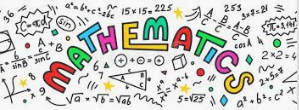 If you have the purple bookWhite Rose multiplication and division workbookMonday 22.2.21 – multiply 2 digits by 1 digit pg. 2Tuesday 23.2.21 – multiply 3 digits by 1 digit pg. 6Wednesday 24.2.21 –Multiply 4 digits by 1 digit pg. 10Thursday – 25.2.21 – work on the prodigy websiteFriday – 26.2.21 – Times Tables Rockstar and multiplication practiceIf you have the blue bookWhite Rose multiplication and division workbookMonday 22.2.21 –recognise equal groups pg. 2Tuesday 23.2.21 -make equal groups pg. 6 Wednesday 24.2.21 –add equal groups pg.10 Thursday 25.2.21 –multiplication sentences using x symbol pg. 14Friday -26.2.21 - Times table Rockstar and table practiceIf you have the red bookMonday 22.2.21 – Add by counting on pg. 2Tuesday 23.2.21 – Add ones using number bonds pg. 5Wednesday 24.2.21– Find and make number bonds pg. 8Thursday 25.2.21– number bond pack – work through some of the activities Friday26.2.21 –Times Table Rockstar and table practice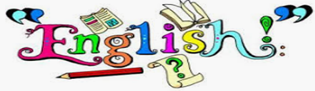 If you have a Year 1 CGP workbookMonday 22.2.21  Comprehension book pg. 2 Playtime  Comprehension book pg. 3 Where do they live? Tuesday 23.2.2110 minute book Spring workout 7 and 8 pg. 38-41Wednesday 24.2.21 Writing activity sheet – Where animals liveThursday 25.2.21 Phonics book pg. 1-4 Letter soundsFriday 26.2.21 Space reading comprehension sheetIf you have a Year 2 CGP workbookMonday 22.2.21 – Comprehension book pg. 2 - How to grow a seed10 minute workouts – spring workout 7 pg. 38 Tuesday 23.2.21 – KS1 SAT Buster pg.1 nouns pg. 2 noun phrases Wednesday 24.2.21 – Comprehension book pg. 3 – Making lemonadeKS1 SAT Buster pg. 3 verbsThursday 25.2.21 – KS1 SAT Buster pg. 4 adjectives pg. 5 adverbsFriday 26.2.21 – Writing linked to instructions – make their ownAll - Spelling shed for common exception wordsAll – reading every dayTopicActivity from learning grid for your year group – see school website – look at your year group on the link below and then find out what topic work to do. https://howesprimary.co.uk/news-events/remote-learning/Please remember to go to the lessons on the official Department for Education Oak National Academy website https://www.thenational.academy/ Select your year group and subject, watch the lesson and do the activity.Please remember to go to the lessons on the official Department for Education Oak National Academy website https://www.thenational.academy/ Select your year group and subject, watch the lesson and do the activity.